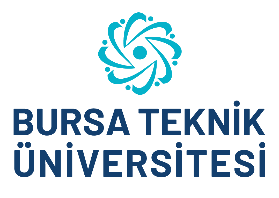                              ERASMUS+ STUDENT APPLICATION FORM                                               BURSA TECHNICAL UNIVERSITY                                                       ACADEMIC YEAR    20… /  20…This application should be completed via Computer.SENDING INSTITUTION:   STUDENT’S PERSONAL DATA:HOST INSTITUTION: PREVIOUS and CURRENT STUDIES:LANGUAGE SKILLS:What qualifications do you have in Foreign Languages e.g. TOEFL, IELTS, TestDaF? (Where and when obtained)PERIOD of STUDY at BURSA TECHNICAL UNIVERSITY:ADDITIONAL DOCUMENTS TO BE PRESENTED:University Name and Full Address:	University Name and Full Address:	ERASMUS CODE:Faculty:	 Department: Department:Faculty/Departmental Coordinator:	 Tel: Fax: E-mail:  Tel: Fax: E-mail: Institutional Coordinator: Tel: Fax: E-mail: Tel: Fax: E-mail:Surname: Name : Name :Date of Birth:	Sex:Nationality:Place of Birth:Marital Status:Marital Status:Father’s Name:ID/Passport Number:ID/Passport Number:E-mail:Tel:Tel:Current Address & Tel:Permanent Address & Tel (IF DIFFERENT):Permanent Address & Tel (IF DIFFERENT):Name and Full Address:BURSA TECHNICAL UNIVERSITY, International Relations Office, Mimar Sinan Mahallesi Mimar Sinan Bulvarı Eflak Caddesi No:177 16310 Yıldırım/BURSA TURKEYName and Full Address:BURSA TECHNICAL UNIVERSITY, International Relations Office, Mimar Sinan Mahallesi Mimar Sinan Bulvarı Eflak Caddesi No:177 16310 Yıldırım/BURSA TURKEYERASMUS CODE: TR BURSA02Institutional Coordinator:Assist. Prof. Dr. Murat ÖZEN Tel: +90 224 300 36 57 Fax: E-mail: erasmus@btu.edu.tr Tel: +90 224 300 36 57 Fax: E-mail: erasmus@btu.edu.trFaculty Coordinator	 Tel:  Fax:  E-mail:  Tel:  Fax:  E-mail: Faculty:  Department: Department:Departmental Coordinator: Tel:  Fax:  E-mail:  Tel:  Fax:  E-mail: Study Cycle (First / Second / Third):Study Cycle (First / Second / Third):Study Cycle (First / Second / Third):Subject area code:Subject area code:Academic year you are studying:                     Academic year you are studying:                     Academic year you are studying:                     Academic year you are studying:                     Academic year you are studying:                     Have you already been studying abroad?                       Yes   No If yes when at which institution?                               Have you already been studying abroad?                       Yes   No If yes when at which institution?                               Have you already been studying abroad?                       Yes   No If yes when at which institution?                               Have you already been studying abroad?                       Yes   No If yes when at which institution?                               Have you already been studying abroad?                       Yes   No If yes when at which institution?                               Work Experience Related to Current Study (if relevant)Work Experience Related to Current Study (if relevant)Work Experience Related to Current Study (if relevant)Work Experience Related to Current Study (if relevant)Work Experience Related to Current Study (if relevant)Type of work experienceFirm/OrganisationDateDateCountry……………………………………………………………………………………………………………………………………………………………………………………………………………………………………………………………………………...Native Language:Native Language:Language of instruction at home institution(if different):Language of instruction at home institution(if different):Language of instruction at home institution(if different):Language of instruction at home institution(if different):Language of instruction at home institution(if different):Language of instruction at home institution(if different):Other LanguagesI’m currently studyingthis  languageI’m currently studyingthis  languageI’m currently studyingthis  languageI’ve sufficientknowledge tofollow lectures.I’ve sufficientknowledge tofollow lectures.I need extra linguisticpreparation to follow lectures.I need extra linguisticpreparation to follow lectures.Other LanguagesYesYesNoYesNoYesNoDuration of Stay (in months)Expected Date of ArrivalDay/Month/Year:  __ /__  / ____ Period of Study:  from. …/.…/….. .to .…/.…/…...Period of Study:  from. …/.…/….. .to .…/.…/…...Copy of legal ID card or passportTranscript of Records in EnglishErasmus+ Learning Agreement2 Passport type photographsStudent’s Signature :and stamp International Office of the Sending Institution Responsible Person’s Signature and Stamp:Date:International Office of the Sending Institution Responsible Person’s Signature and Stamp: